 URZĄD GMINY GUBIN				Gubin dnia, 20-01-2020 r.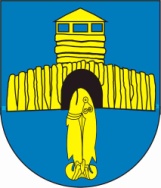 ul. Obrońców Pokoju 2066-620 GubinZnak: RR.DT-SWK.27.2.271.1.2020		                          Zamawiający: Gmina Gubin, ul. Obrońców Pokoju 20, 66-620 Gubin 	zaprasza do złożenia oferty na:wykonywanie badań wody z tytułu nadzoru nad jakością wody przeznaczonej do spożycia przez ludzi oraz badań wód popłucznych i ścieków, zgodnie z ustalonym zakresem i harmonogramem na rok 2020.I. Szczegółowy opis przedmiotu zamówienia: 1. Zamówienie dotyczy wykonania następujących badań, w ilości i częstotliwości według załączonego harmonogramu na 2020 r. (załącznik nr 2) :a. badania wody - grupa A w ilości 23 próby w roku, w zakresie poniższych parametrów organoleptycznych, fizykochemicznych, chemicznych i mikrobiologicznych:1. barwa2. mętność3. stężenie jonów wodoru (pH)4. przewodność elektryczna5. zapach6. smak7. bakterie grupy coli8. bakterie escherichia coli9. ogólna liczba mikroorganizmów w temperaturze 22°C.b. badania wody surowej w ilości 16 próbek w roku, w zakresie poniższych parametrów organoleptycznych, fizykochemicznych, chemicznych:b.1. badania wody surowej w ilości 8 próbek w I półroczu:1.   barwa2.   mętność3.  stężenie jonów wodoru (pH)4.  przewodność elektryczna5.  amonowy jon6.  CO2agresywne7.  azotyny8.  azotanyb.2. badania wody surowej w ilości 8 próbek w II półroczu:1.  barwa2.  mętność3.  stężenie jonów wodoru (pH)4.  przewodność elektryczna5.  amonowy jon6.  twardość7.  żelazo8.  manganc. badania wody - grupa B, w ilości 6 próbek w roku, obejmująca następujące parametry:mikrobiologiczneogólna liczba mikroorganizmów w 22 °C po 72 hbakterie grupy colibakterie escherichia colienterokoki (paciorkowce kałowe)organoleptyczne i fizykochemiczneamonowy  jonbarwachlorkiglinmanganmętnośćpHprzewodnośćsiarczanysmaksódutlenialność z KMnO4zapachżelazo       chemiczne       1.  akryloamid       2.  antymon3.   arsen4.   azotyny5.   azotany6.   benzen,7.   benzopiren8.   bor,9.   bromiany10.   chrom11. chlorek winylu12. cyjanki13. 1,2 dichloroetan14. epichlorohydryna15. fluorki16. kadm17. nikiel18. miedź19. ołów20. pestycydy21. suma pestycydów22. rtęć23. selen24. suma trichloroetanu i tetra chloroetanu25. suma wielopierścieniowych węglowodorów aromatycznych26. suma THMd.2. badania wód  popłucznych w ilości 42 prób w roku:1. żelazo ogólne2 .zawiesina ogólnad.3. badania ścieków komunalnych, w ilości 18 prób w roku:1. BZT 52. ChZT-Cr3 .zawiesina ogólna.2. Dostarczenie do zamawiającego pojemników do pobrania prób do badań.3. Sporządzanie i przesyłanie do zamawiającego sprawozdań z wykonanych badań.II. Warunki udziału w postępowaniu oraz opis sposobu dokonywania oceny ich spełniania.O udzielenie zamówienia mogą ubiegać się Wykonawcy, którzy spełniają warunki:1. posiadają  wymagane prawem certyfikaty i akredytacje, a w szczególności spełniają wymogi aktualnego rozporządzenia Ministra Zdrowia w sprawie jakości wody przeznaczonej do spożycia dla ludzi (Dz.u.2017, poz. 2294);2. posiadający  placówkę laboratorium, wraz z punktem przyjmowania prób w odległości                          niewiększej niż 100 km od miejscowości Gubin pow. krośnieński, woj. lubuskie.III. Kryteria oceny ofert i opis sposobu przyznawania punktacji.1.  Przy wyborze oferty najkorzystniejszej Zamawiający będzie stosował wyłącznie kryterium ceny. Opis sposobu przyznawania punktacji za spełnienie kryterium Kryterium cena „C”Cena ofertowa jest ceną ryczałtową. Ilość punktów w kryterium cena dla danej oferty obliczona zostanie zgodnie z poniższym wzorem:Cena = (Cn /Cb) x100 pktGdzie: Cn – oznacza najkorzystniejszą (najniższą) cenę brutto oferty,Cb – oznacza cenę brutto kolejnej badanej oferty.Jako najkorzystniejsza zostanie uznana oferta, która uzyska największą liczbępunktów.  Maksymalna liczba punktów możliwa do zdobycia wynosi 100.IV. Termin i miejsce składania oraz otwarcia ofert.1.  Miejsce i termin złożenia oferty:Oferty należy składać w formie papierowej w siedzibie Urzędu Gminy Gubin, w sekretariacie, lub przesłać na adres zamawiającego oraz w formie elektronicznej na adres e-mail: urzad@gminagubin.pl, do dnia 31 stycznia 2020 r., do godz. 14.00. 2. Miejsce i termin otwarcia ofert: Otwarcie ofert nastąpi  w dniu 31 stycznia 2019 r., o godz. 14. 30, w siedzibie zamawiającego                   pok. 211. V. Termin realizacji zamówienia i warunki płatności.1. Termin wykonania zamówienia –   zgodnie z przedstawionym harmonogramem na 2020  r., maksymalnie do 31.12.2020 r.2. Warunki płatności - przelewem, w terminie 14 dni od daty otrzymania faktury, każdorazowo po zakończeniu badań cząstkowych,  składających się na całość badań w 2020 r. 3. Zamawiający zastrzega sobie prawo  do zamówienia badań w ilości  różniącej się maksymalnie                        o 15 % od ilości wynikającej ze specyfikacji przedmiotu zamówienia oraz zobowiązuje się do zapłaty za badania wykonane do końca 2020 roku., mieszczące się w tej granicy. VI. Sposób przygotowania oferty: Ofertę należy sporządzić w formie pisemnej (Załącznik nr 1) pod rygorem nieważności, 
      w języku polskim. Wykonawca może złożyć tylko jedną ofertę, w której może być zaoferowana tylko       jedna cena. Jeżeli Wykonawca złoży więcej niż jedną ofertę, oferty te zostaną          odrzucone.Zamawiający nie dopuszcza składania ofert częściowych ani wariantowych.Oferta powinna zawierać:          - Wartość oferty netto i brutto tylko w złotych polskich.          - Oświadczenia, że osoby, które będą uczestniczyć w wykonywaniu zamówienia,            posiadają wymagane uprawnienia, jeżeli ustawy nakładają obowiązek posiadania            takich uprawnień.5.  Ofertę pisemną należy złożyć w kopercie, która będzie zaadresowana do Zamawiającego na          
      adres: Gmina Gubin, ul. Obrońców Pokoju 20, 66-620 – Gubin oraz będzie posiadać oznaczenie:ZAPYTANIE O CENĘ – Badania laboratoryjne wody i ścieków na 2020 r. 

     Poza oznaczeniami podanymi powyżej, koperta będzie posiadać nazwę i adres oferenta.VII. Informacje o sposobie porozumiewania się Zamawiającego z Wykonawcami oraz przekazywania oświadczenia i dokumentów a także wskazanie osoby uprawnionej do porozumiewania się z Wykonawcami.1. Zapytania do prowadzonego zapytania o cenę można kierować do Zamawiającego pisemnie pocztą tradycyjną, lub drogą elektroniczną do dnia 30.01.2020 r., do godziny 15.30. 2. Osoby upoważnione do kontaktu z oferentami - Małgorzata Konieczna – Kierownik Działu technicznego Sekcji Wodociągowo - Kanalizacyjnej,  UG Gubin  Tel. (68) 359 16 4- wew 133, siedziba UG Gubin w Polanowicach 16,  nr tel. 68 359 33 77, kom 609 41 28 83,VIII. Warunki wykluczenia Wykonawcy.1. Zamówienie nie może zostać udzielone podmiotowi powiązanemu osobowo lub kapitałowo z Zamawiającym. Przez powiązania kapitałowe lub osobowe rozumie się wzajemne powiązania między zamawiającym lub osobami upoważnionymi do zaciągania zobowiązań w imieniu Zamawiającego lub osobami wykonującymi w imieniu Zamawiającego czynności związane z przygotowaniem i przeprowadzeniem procedury wyboru Wykonawcy, a Wykonawcą, polegające w szczególności na:a) uczestniczeniu w spółce jako wspólnik spółki cywilnej lub spółki osobowej;b) posiadaniu co najmniej 10 % udziałów lub akcji;c) pełnieniu funkcji członka organu nadzorczego lub zarządzającego, prokurenta, pełnomocnika;d) pozostawaniu w związku małżeńskim, w stosunku pokrewieństwa lub powinowactwa w linii prostej;e) pozostawaniu ze Wykonawcą w takim stosunku prawnym lub faktycznym, że może to budzić uzasadnione wątpliwości co do bezstronności tych osób. 2. Zamawiający zastrzega sobie prawo do unieważnienia postępowania w przypadku gdy      
  wartość oferty z najniższą ceną przekroczy kwotę, którą Zamawiający zamierza przeznaczyć 
  na sfinansowanie zamówienia.    							IX. KLAUZULA INFORMACYJNA DOTYCZĄCA ART. 13 „RODO”Zgodnie z art. 13 ust. 1 i 2 rozporządzenia Parlamentu Europejskiego i Rady (UE) 2016/679 z dnia 27 kwietnia 2016 r. w sprawie ochrony osób fizycznych w związku z przetwarzaniem danych osobowych i w sprawie swobodnego przepływu takich danych oraz uchylenia dyrektywy 95/46/WE (ogólne rozporządzenie o ochronie danych) (Dz. Urz. UE L 119 z 04.05.2016, str. 1), dalej „RODO”, informuję, że: ▪ administratorem Pani/Pana danych osobowych jest Wójt Gminy Gubin, ul. Obrońców Pokoju 20, 66-620 Gubin;▪ inspektorem ochrony danych osobowych w Gminie Gubin jest Pan Wiesław Jaros, kontakt: iodo@gminagubin.pl, tel: 68 359 45 46 w. 130; ▪ Pani/Pana dane osobowe przetwarzane będą na podstawie art. 6 ust. 1 lit. c RODO w celu związanym z niniejszym postępowaniem o udzielenie zamówienia publicznego;  ▪ odbiorcami Pani/Pana danych osobowych będą osoby lub podmioty, którym udostępniona zostanie dokumentacja postępowania w oparciu o art. 8 oraz art. 96 ust. 3 ustawy z dnia 29 stycznia 2004 r. – Prawo zamówień publicznych (Dz. U. z 2017 r. poz. 1579 i 2018), dalej „ustawa Pzp”;  ▪ Pani/Pana dane osobowe będą przechowywane, zgodnie z art. 97 ust. 1 ustawy Pzp, przez okres 4 lat od dnia zakończenia postępowania o udzielenie zamówienia, a jeżeli czas trwania umowy przekracza 4 lata, okres przechowywania obejmuje cały czas trwania umowy;▪ obowiązek podania przez Panią/Pana danych osobowych bezpośrednio Pani/Pana dotyczących jest wymogiem ustawowym określonym w przepisach ustawy Pzp, związanym z udziałem w postępowaniu o udzielenie zamówienia publicznego; konsekwencje niepodania określonych danych wynikają z ustawy Pzp;  ▪ w odniesieniu do Pani/Pana danych osobowych decyzje nie będą podejmowane w sposób zautomatyzowany, stosowanie do art. 22 RODO;▪ posiada Pani/Pan:- na podstawie art. 15 RODO prawo dostępu do danych osobowych Pani/Pana dotyczących;- na podstawie art. 16 RODO prawo do sprostowania Pani/Pana danych osobowych **;- na podstawie art. 18 RODO prawo żądania od administratora ograniczenia przetwarzania danych osobowych z zastrzeżeniem przypadków, o których mowa w art. 18 ust. 2 RODO ***;  - prawo do wniesienia skargi do Prezesa Urzędu Ochrony Danych Osobowych, gdy uzna Pani/Pan, że przetwarzanie danych osobowych Pani/Pana dotyczących narusza przepisy RODO;▪ nie przysługuje Pani/Panu: - w związku z art. 17 ust. 3 lit. b, d lub e RODO prawo do usunięcia danych osobowych; - prawo do przenoszenia danych osobowych, o którym mowa w art. 20 RODO;- na podstawie art. 21 RODO prawo sprzeciwu, wobec przetwarzania danych osobowych, gdyż podstawą prawną przetwarzania Pani/Pana danych osobowych jest art. 6 ust. 1 lit. c RODO. * Wyjaśnienie: informacja w tym zakresie jest wymagana, jeżeli w odniesieniu do danego administratora lub podmiotu przetwarzającego istnieje obowiązek wyznaczenia inspektora ochrony danych osobowych.** Wyjaśnienie: skorzystanie z prawa do sprostowania nie może skutkować zmianą wyniku postępowania
o udzielenie zamówienia publicznego ani zmianą postanowień umowy w zakresie niezgodnym z ustawą Pzp oraz nie może naruszać integralności protokołu oraz jego załączników.*** Wyjaśnienie: prawo do ograniczenia przetwarzania nie ma zastosowania w odniesieniu do przechowywania, w celu zapewnienia korzystania ze środków ochrony prawnej lub w celu ochrony praw innej osoby fizycznej lub prawnej, lub z uwagi na ważne względy interesu publicznego Unii Europejskiej lub państwa członkowskiego.                                                                          	                       /Wójt Gminy Gubin/Załącznik:1/ Druk oferty,2/ Harmonogram poboru prób monitoringu wew. na 2020 r.,3/ Oświadczenie RODO.